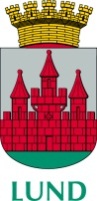 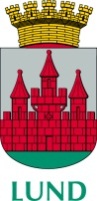 Ogräsbekämpning 
på tomter för flerfamiljshus – vad gäller?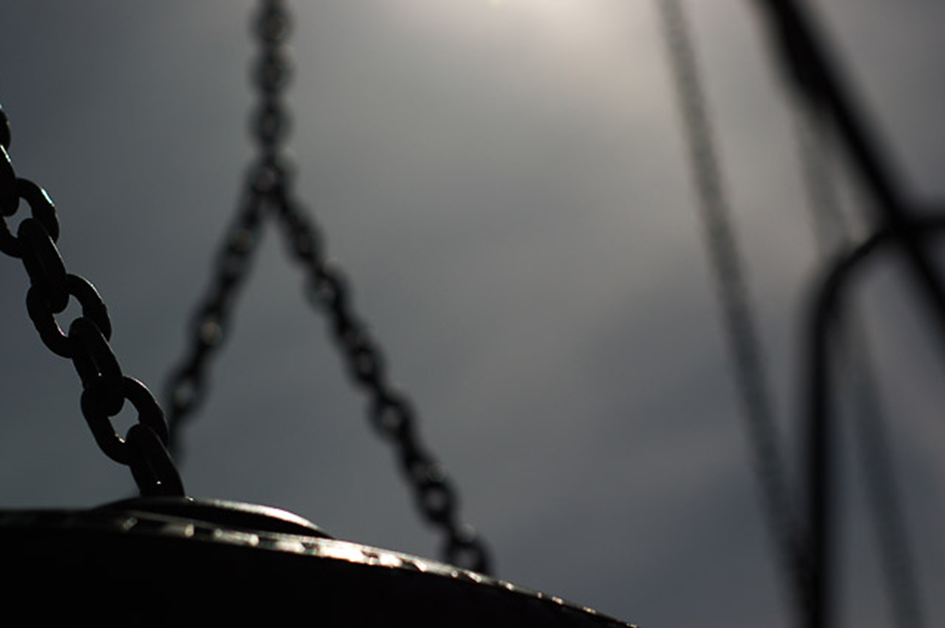 Miljöförvaltningen informerarUndvik kemisk bekämpning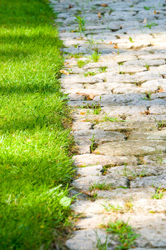 Kemisk bekämpning bör så långt som möjligt undvikas på tomter för flerfamiljshus. Flera alternativa metoder för ogräsbekämpning finns som bygger på mekanisk eller termisk bekämpning. Exempel på mekanisk bekämpning är skyffeljärnhackorborstaggregat ogräsharvning 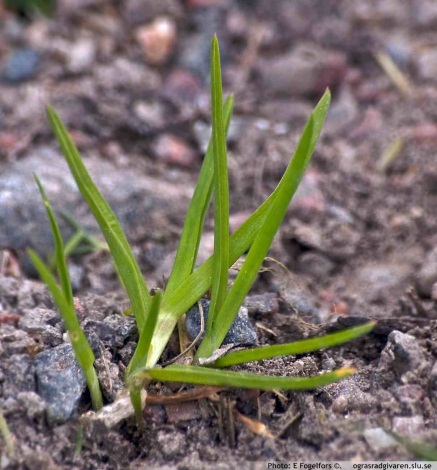 Exempel på termiska metoder ärflamningångninghetvatten med skum 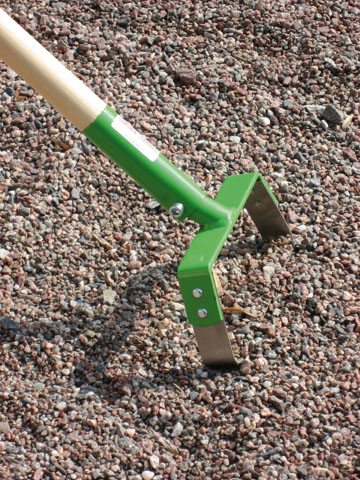 Kan man inte helt frångå kemisk bekämpning kan en kombination av olika metoder vara en möjlig väg för att minska kemikalieanvändningen. Upprepade behandlingar när ogräsen är små är bästa receptet för att lyckas med bekämpningsinsatsen.Vem får utföra bekämpningsarbetetDet finns tre olika behörighetsklasser för bekämpningsmedel:Klass 1 och 2: Endast för yrkesmässigt bruk. Krav på särskild behörighetsutbildning.Klass 3: Tillåten även för privatpersoner.Observera att kravet på utbildning inte ska förväxlas med kravet på tillstånd från kommunen. Även användning av preparat av klass 3 till exempel ogräsättika och preparat för mossbekämpning ska godkännas av miljönämnden.Detta gäller:All kemisk bekämpning på tomter för flerfamiljshus kräver tillstånd från miljöförvaltningen – oavsett klassning på preparatet Vid skadedjursbekämpning utomhus ska miljöförvaltningen kontaktasAnsökan och kontaktuppgifterBlankett för ansökan och mer information finns på Lunds kommuns hemsida www.lund.se/bekampningsmedel.Skicka in ansökan i god tid - handläggningstiden är cirka 6 veckor. Har ni några frågor är ni välkomna att höra av er till oss:Fredrik Gullberg, miljöinspektör	Telefon: 046 – 35 54 99E-post: fredrik.gullberg@lund.seIda Grimlund, miljöinspektörTelefon: 046 – 35 52 66E-post: ida.grimlund@lund.seMiljöförvaltningenLunds kommunBotulfsgatan 3B223 50 LUND046-35 52 61miljoforvaltningen@lund.sewww.lund.seFramtagen av miljöförvaltningenLunds kommun, mars 2013